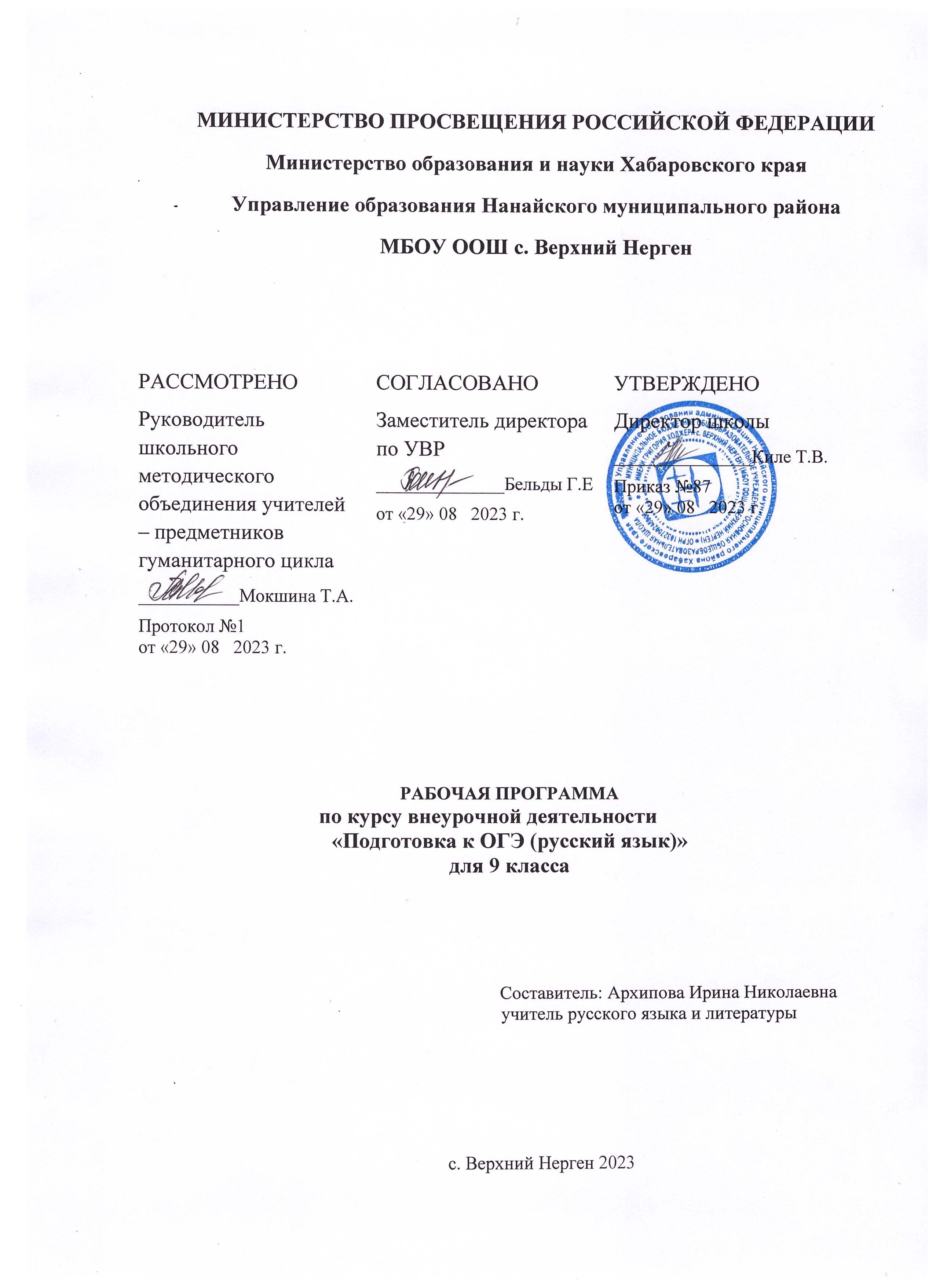 Пояснительная запискаРабочая программа по курсу внеурочной деятельности «Подготовка к ОГЭ (русский язык)» составлена  в соответствии с Федеральным законом от 24.09.2022 № 371-ФЗ «О внесении изменений в Федеральный закон «Об образовании в Российской Федерации» в статью 1Федерального закона «Об обязательных требованиях  в Российской Федерации», приказом Минобрнауки от 06.10.2009 № 373, ФГОС ООО, утвержденному  приказом Минобрнауки от17.12.2010 № 1898, и по ФГОС СОО, утвержденному приказом Минобрнауки от 17.05.2012 № 413, в целях приведения основных общеобразовательных программ начального общего, основного общего и среднего общего образования МБОУ ООШ с. Верхний Нерген в соответствие с федеральными образовательными программами.Программа курса разработана с учётом знаний и умений учащихся, позволяет углубить содержание базового учебного предмета «Русский язык», а также обеспечить дополнительную подготовку учащихся к государственной итоговой аттестации по русскому языку, программа соответствует спецификации, утверждённой ФИПИ.Содержание программы и применяемые на занятиях формы и методы обучения способствуют удовлетворению познавательных интересов, повышению информационной и коммуникативной компетенции в целом, формированию общеучебных умений и навыков. На занятиях используются различные виды деятельности учащихся: обучающие, практические, самостоятельные работы и контрольные (составление плана изложения и сочинения, конспектирование приёмов компрессии текста изложения, написание изложения и сочинения, составление алгоритмов, схем, таблиц при повторении орфографии и синтаксиса, работа со словарём).Успешная реализация программы поможет учащимся обобщить и систематизировать знания, совершенствовать важнейшие практические умения и навыки, обеспечит психологическую поддержку при подготовке к итоговой аттестации в формате ОГЭ.ОБЩАЯ ХАРАКТЕРИСТИКА УЧЕБНОГО ПРЕДМЕТА «РУССКИЙ ЯЗЫК»Программа внеурочного курса «Подготовка учащихся к ОГЭ (русский язык)» предназначена для учащихся 9-х классов общеобразовательных школ. Объём программы - 34 часа учебной нагрузки, которая может быть реализована в течение одного года обучения.Она дополняет программу русского языка 5-9 классов, корректирует ее в соответствии с требованиями и моделями заданий ОГЭ 2023-2024 гг .В данной программе подготовки к ОГЭ внимание уделяется обучению написания сжатого изложения. В современных программах нет законченной, логически обоснованной системы работы по обучению создания сжатых текстов. В существующих программах не определен круг специальных речевых умений, не описаны требования, предъявляемые к сжатым изложениям школьников. Все это вызывает необходимость создания системы работы с учащимися по подготовке к итоговой аттестации в новой форме. Курс позволяет подробно рассмотреть все этапы работы над сжатым изложением, учащиеся получают больше возможности попрактиковаться в написании сжатого изложения.Программа  предусматривает также обучение учащихся написанию сочинения на лингвистическую, морально-этическую тему, а также тему, связанную с анализом текста. Данному виду работы по развитию речи в программе русского языка 5-9 класса также не уделяется достаточного внимания, и это затрудняет подготовку учащихся к выполнению части задания 15.1, 15.2, 15.3.Данный курс предусматривает работу с текстом, его анализ с точки зрения структуры, средствам речевой выразительности и роли лексических и грамматических явлений в тексте. Кроме того, учащиеся получают больше возможности попрактиковаться в работе с тестовыми заданиями.Программа составлена с учетом возрастных особенностей и уровня подготовленности учащихся, она ориентирована на развитие логического мышления, предметных умений и творческих способностей учащихся.На каждом занятии предусматривается теоретическая часть (повторение правил, изучение трудных случаев правописания, определение этапов создания текста) и практическая часть (выполнение различных упражнений, помогающих сформировать языковую, лингвистическую и коммуникативную компетентности; закрепить знания орфографических и пунктуационных правил, приобрести устойчивые навыки).ЦЕЛИ ИЗУЧЕНИЯ УЧЕБНОГО ПРЕДМЕТА «РУССКИЙ ЯЗЫК»осуществление поэтапной системной подготовки учащихся 9-х классов к выполнению заданий новой формы Государственной итоговой аттестации по русскому языку;повторение и углубление содержания учебного материала, изученного в основной школе;обеспечение дополнительной подготовки к итоговой аттестации в формате ОГЭ;оказание психологической поддержки учащимся в подготовке к экзамену в новой форме.Цели и содержание программы соотнесены с требованиями государственного стандарта по русскому языку, опираются на официально-нормативную базу новой формы итоговой аттестации учащихся. Программа курса построена с учетом кодификатора элементов содержания по русскому языку для составления контрольно-измерительных материалов ОГЭ и на основе спецификации.МЕСТО УЧЕБНОГО ПРЕДМЕТА «РУССКИЙ ЯЗЫК» В УЧЕБНОМ ПЛАНЕ	Данная программа рассчитана на 34 учебные недели (1 час в неделю).СОДЕРЖАНИЕ УЧЕБНОГО ПРЕДМЕТА 1. Подготовка к написанию изложения (6 ч).1. Текст как единица языка. Тема, идея, проблема текста и способы их установления, формулирования. 2. Композиция, логическая, грамматическая структура текста.3. Микротема. Соотношение микротемы и абзацного строения текста. Абзац Синтаксическое богатство русского языка.4. Главная и второстепенная информация в тексте. Способы сокращения текста: грамматические, логические, синтаксические. 5. Написание изложения.	2. Подготовка к выполнению заданий с кратким ответом (17 ч).       1. Анализ напечатанного текста, отработка умения находить предложение, в котором содержится информация, необходимая для обоснования ответа на поставленный вопрос (Задание 2)2. Средства речевой выразительности. Отработка умения квалифицировать средства речевой выразительности. (Задание 3)3. Правописание приставок. Приставки, оканчивающиеся на З - С, иноязычные приставки. Приставки ПРЕ- и ПРИ-; Ы, И после приставок. (Задание 4)4. Правописание суффиксов. Суффиксы причастий, отыменных и отглагольных прилагательных, наречий. (Задание 5)5. Синонимы. Контекстуальные синонимы. Стилистически нейтральные слова. Антонимы. Омонимы. Стилистически и эмоционально окрашенные слова. (Задание 6)6. Словосочетание. Виды связи слов в словосочетании. (Задание 7.)7. Предложение. Грамматическая основа предложения. Виды сказуемых. Односоставные предложения. (Задание 8)8. Простое осложненное предложение. Обособленные члены предложения. Пунктуация при обособленных членах предложениях. (Задание 9)9. Вводные слова и предложения.  Вставные конструкции.  Обращения. (Задание 10)10. Предложение. Односоставные и двусоставные предложения. Сложное предложение. Грамматическая основа предложения. Количество грамматических основ в предложении. (Задание 11)11. Сложносочиненные и сложноподчиненные предложения. Бессоюзные предложения. Пунктуация в сложном предложении. (Задание 12)12. Сложноподчиненное предложение. Виды придаточных предложений. Сложноподчиненные предложения с несколькими придаточными. Однородное, неоднородное и последовательное подчинение. (Задание 13)13. Сложные предложения с разными видами связи. (Задание 14)3. Подготовка к написанию сочинения-рассуждения (7 ч).1. Понятие о сочинении-рассуждении. Критерии оценки сочинения. Тема, идея, проблема текста. 2. Позиция автора. Собственная позиция. Подбор аргументов.3. Композиция сочинения (тезис, аргументы, вывод). Оформление вступления и концовки сочинения. 4. Анализ написанного сочинения. Классификация речевых и грамматических ошибок. 5. Корректировка текста. 4. Контроль знаний (4 ч).Репетиционный экзамен в формате ОГЭ.Учебно-тематический план:Паурочное планирование курса внеурочной деятельности«Подготовка к ОГЭ (русский язык)» в 9  классеПеречень учебно-методического обеспечения.1. ФИПИ. ГИА Русский язык. Типовые экзаменационные варианты. Под редакцией И.П. Цыбулько./ М., Национальное образование, 2019.2. С.Ю. Иванова. ОГЭ-2019. Готовимся к государственной итоговой аттестации по русскому языку в 9 классе: Тренировочные материалы для подготовки к экзамену/ Самара: ООО «Офорт», 2019.3. Т.Г. Егораева. Русский язык. ГИА в новой форме. Типовые тестовые задания. 9 класс./М., «Экзамен», 2018.4. С.В. Драбкина Д.И. Субботин. Основной государственный экзамен. Русский язык. Комплекс материалов для подготовки учащихся. /М., «Интеллект-Центр», 2018.5. Е.А. Гингель, Е.В. Бузина, Н.Ю. Бабанова (под редакцией И.П. Цыбулько) "Русский язык. Тематический контроль ОГЭ ФГОС" 9 класс - М.: Национальное образование, 2012.6. Г.Т. Егораева "Русский язык. Комментарий к основной проблеме текста. Аргументация. Образцы сочинений." - М.: Экзамен, 2013.7. Г.Т. Егораева "Русский язык. Комментарий к основной проблеме текста. Аргументация. Образцы сочинений" - М.: Экзамен, 2013.8. В.И. Капинос, Н.Н. Сергеева, М.С. Соловейчик "Изложения: тексты с лингвистическим анализом" - М.: Линка-Пресс, 2010.9. А.Г. Нарушевич "Методика работы над сочинением на лингвистическую тему"10. Материалы сайта ФИПИ www.fipi.ru11. Материалы сайта http://gia.edu.ruСловари и справочники.1. Архарова Д.И., Долинина Т.А. Анализ текста. М., 20172. Орфоэпический словарь русского языка: Произношение, ударение, граммати.ческие формы/Под ред. Р.И.Аванесова. – М., 1989.3. Ианова Т.Ф. Новый орфоэпический словарь русского языка. Произношение. Ударение. Грамматические нормы. /М., Русский язык.Медиа. 2005.4.Ожеов С.И., Шведова Н.Ю. Толковый словарь русского языка. М., 2005.5. Русские словариhttp://www.slovari.ru/№п\пНаименование разделовМаксимальная нагрузка учащихсяИз них:Из них:Из них:№п\пНаименование разделовМаксимальная нагрузка учащихсяТеоретическое обучениеПрактикумыУроки контроля1Подготовка к написанию изложения 62222Подготовка к выполнению  заданий с кратким ответом    17-1523Подготовка к написанию сочинения-рассуждения  72324Контроль знаний4--4Всего:3442010№п/пДатаДатаНазвание раздела. Тема урокаКол-во часов№п/ппланфакт.Название раздела. Тема урокаКол-во часов1-2Подготовка к написанию изложения (6 ч).Определение, признаки и характеристика текста как единицы языка. Тема, идея, проблема текста и способы их установления и формулирования.23Композиция, логическая, грамматическая структура текста14Микротема. Соотношение микротемы и абзацного строения текста. Абзац Синтаксическое богатство русского языка.15Главная и второстепенная информация в тексте. Способы сокращения текста: грамматические, логические, синтаксические. 16Сжатое изложение.17Подготовка к выполнению заданий с кратким ответом (17 ч).Анализ напечатанного текста, отработка умения находить предложение, в котором содержится информация, необходимая для обоснования ответа на поставленный вопрос (Задание 2)18Средства речевой выразительности. Отработка умения квалифицировать средства речевой выразительности. (Задание 3)19Правописание приставок. Приставки, оканчивающиеся на З - С, иноязычные приставки. Приставки ПРЕ- и ПРИ-; Ы, И после приставок. (Задание 4)19Правописание суффиксов. Суффиксы причастий, отыменных и отглагольных прилагательных, наречий. (Задание 5.)110Синонимы. Контекстуальные синонимы. Стилистически нейтральные слова. Антонимы. Омонимы. Стилистически и эмоционально окрашенные слова. (Задание 6)111Словосочетание. Виды связи слов в словосочетании. (Задание 7)112Предложение. Грамматическая основа предложения. Виды сказуемых. Односоставные предложения. (Задание 8)112Простое осложненное предложение. Обособленные члены предложения. Пунктуация при обособленных членах предложениях. (Задание 9)113Вводные слова и предложения.  Вставные конструкции.  Обращения. (Задание 10)114-15Предложение. Односоставные и двусоставные предложения. Сложное предложение. Грамматическая основа предложения.  Количество грамматических основ в предложении. (Задание 11)216-17Сложносочиненные и сложноподчиненные предложения. Бессоюзные предложения. Пунктуация в сложном предложении. (Задание 12)218-19Сложноподчиненное предложение. Виды придаточных предложений. Сложноподчиненные предложения с несколькими придаточными. Однородное, неоднородное и последовательное подчинение. (Задание 13)220-21Сложные предложения с разными видами связи. (Задание  14)222-23Выполнение заданий 2-13.224Подготовка к написанию сочинения-рассуждения (7 ч).Понятие о сочинении-рассуждении. Критерии оценки сочинения. Тема, идея, проблема текста. 125Позиция автора. Собственная позиция. Подбор аргументов.126Композиция сочинения (тезис, аргументы, вывод). Оформление вступления и концовки сочинения. 127Написание сочинения-рассуждения на лингвистическую тему (Задание  15.1)128Написание сочинения-рассуждения на тему, связанную с анализом текста (Задание 15.2)129Написание сочинения-рассуждения на тему, связанную с анализом текста (Задание 15.3)130Анализ написанного сочинения по выбору учащихся. Классификация речевых и грамматических ошибок. 131-34Контроль знаний (4 ч). Репетиционный экзамен в формате ОГЭ.4